To multiply by powers of tenDraw a place value grid for each question which will help you calculate the following  8 x 10   =35 x 10 =53 x 10 =43 x 100 =743 x 100 =642 x 100 =5 x 1000 =8 x 1000 =15 x 1000 =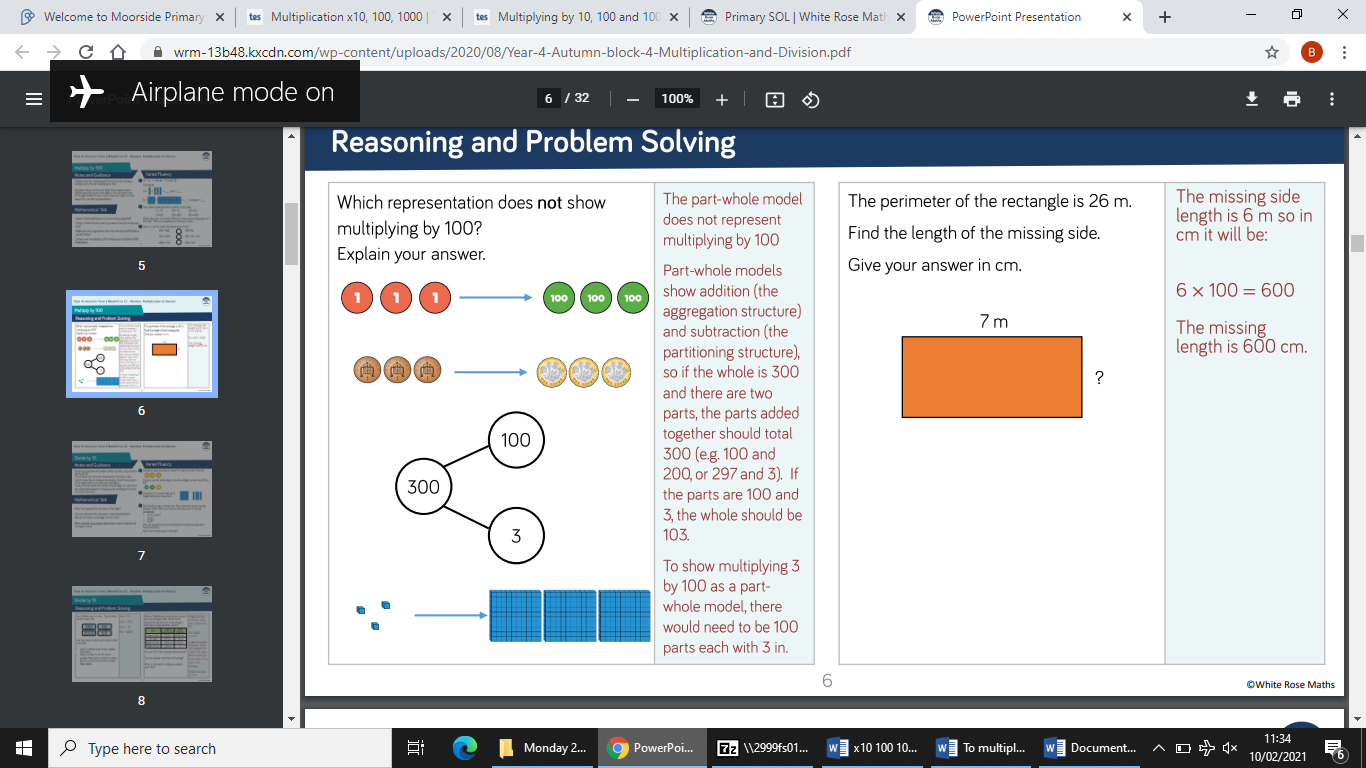 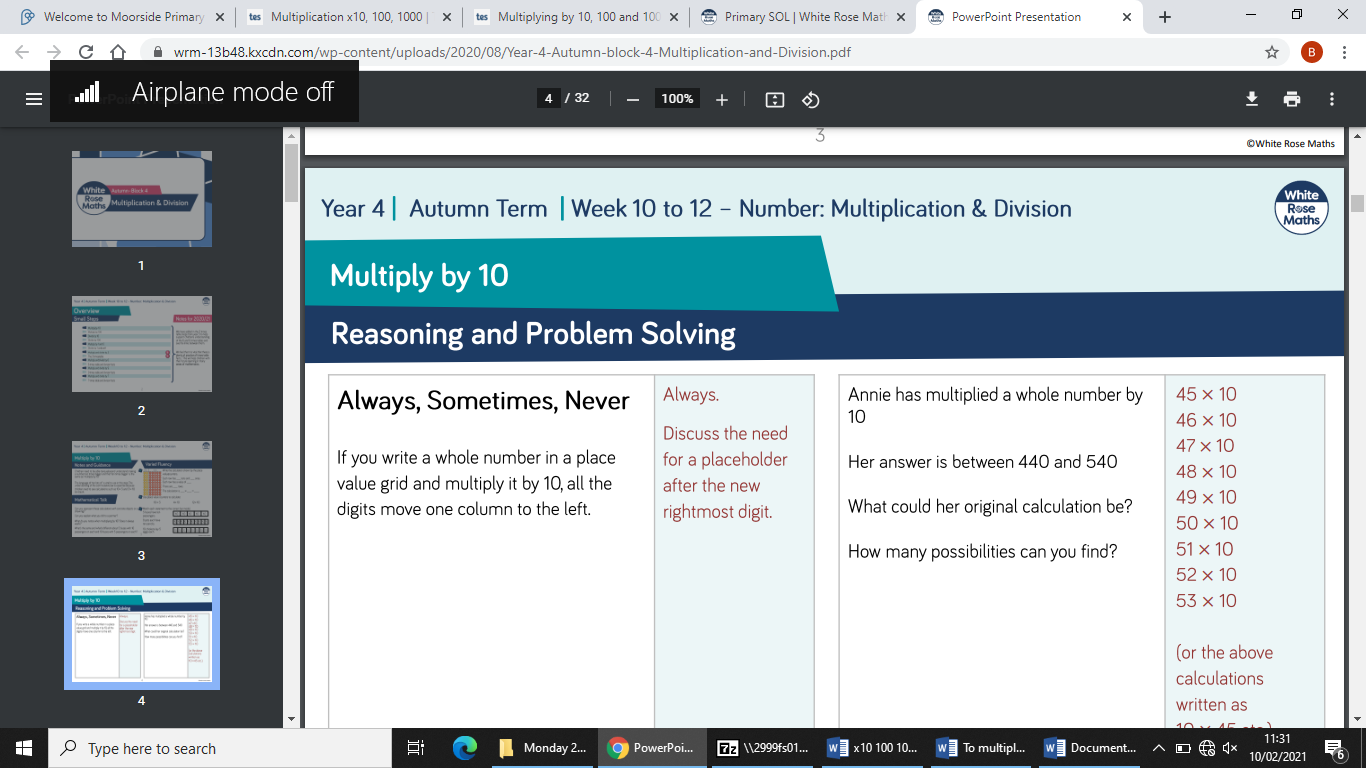 HTOThHTOHthThHTO